TRƯỜNG ĐẠI HỌC NHA TRANG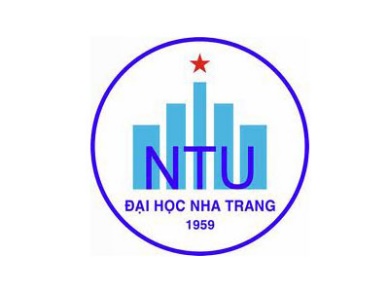 Khoa: Ngoại NgữBộ môn: Biên – Phiên dịchĐỀ CƯƠNG CHI TIẾT HỌC PHẦN1. Thông tin về học phần:Tên học phần:		HÌNH THÁI HỌC			Tiếng Việt:     Hình thái họcTiếng Anh:     English Morphology		Mã học phần:  FLS3007						Số tín chỉ:	2 (2-0)	Đào tạo trình độ:  ĐH			   	Học phần tiên quyết: Ngữ âm học		2. Thông tin về GV: Họ và tên: Hoàng Công Bình				Chức danh, học vị: Tiến sĩĐiện thoại: 	0916822767					Email:	binhhc@ntu.edu.vnĐịa chỉ Google Meet:Địa điểm tiếp SV: văn phòng Bộ môn Biên phiên dịchHọ và tên: Lê Cao Hoàng Hà				Chức danh, học vị: Thạc sĩĐiện thoại: 	0936158540				Email:	halch@ntu.edu.vnĐịa chỉ Google Meet: https://meet.google.com/fdp-yfwj-mzwĐịa điểm tiếp SV: văn phòng Bộ môn Biên phiên dịch3. Mô tả học phần: Học phần cung cấp cho sinh viên các kiến thức, thuật ngữ về ngôn ngữ học nói chung và hình thái học nói riêng. Người học hiểu được các loại hình ngôn ngữ, các phương thức cấu tạo từ trong tiếng Anh về bình diện từ vựng và ngữ nghĩa. Người học có khả năng phân tích các thành tố, phân biệt các hình vị nhỏ nhất có nghĩa của một đơn vị từ vựng trong tiếng Anh và liên hệ với tiếng Việt.4. Mục tiêu: Học phần giúp sinh viên mở rộng vốn từ vựng và sử dụng ngôn ngữ một cách chủ động, tự tin và sáng tạo trong giao tiếp.5. Chuẩn đầu ra (CLOs): Sau khi học xong học phần, người học có thể: a) hiểu những khái niệm cơ bản, và tầm quan trọng của môn họcb) hiểu về các phương thức cấu tạo từ trong tiếng Anhc) hiểu được khái niệm hình vị và cấu trúc nội tại của hình vịd) biết và phân biệt được các loại hình vị của từe) hiểu và phân tích các thành tố trực tiếp trong cấu trúc nội tại của từ6. Đánh giá kết quả học tập: (10)7. Tài liệu dạy học: 8. Kế hoạch dạy học:	9. Yêu cầu đối với người học:- Thường xuyên cập nhật và thực hiện đúng kế hoạch dạy học, kiểm tra, đánh giá theo Đề cương chi tiết học phần trên hệ thống NTU E-learning lớp học phần;- Thực hiện đầy đủ và trung thực các nhiệm vụ học tập, kiểm tra, đánh giá theo Đề cương chi tiết học phần và hướng dẫn của GV giảng dạy học phần;- Sv bắt buộc tham gia làm bài tập nhóm và các bài tập trên Elearning theo yêu cầu của GV.Ngày cập nhật: 15/11/2022	GIẢNG VIÊN	CHỦ NHIỆM HỌC PHẦN	(Ký và ghi họ tên)	(Ký và ghi họ tên)		
Hoàng Công Bình - Lê Cao Hoàng HàTRƯỞNG BỘ MÔN(Ký và ghi họ tên)Hoàng Công BìnhTT.Hoạt động đánh giáHình thức/công cụ đánh giáNhằm đạt CLOsTrọng số (%)1Tham gia các hoạt động tương tác trên lớpSố lần phát biểua - e102MinitestsCác bài kiểm tra trắc nghiệm ngắn trên ELa-e16%3Làm nhóm (thuyết trình)Chấm điểm nội dung trình bày, phát âm, cách diễn đạta-e104Thiết kế bài tập trên ELChấm nội dung bài tập và ngữ phápa-e14%5Thi kết thúc học phầnTự luận onlinea-e50TT.Tên tác giảTên tài liệuNăm xuất bảnNhà xuất bảnĐịa chỉ khai thác tài liệuMục đích sử dụngMục đích sử dụngTT.Tên tác giảTên tài liệuNăm xuất bảnNhà xuất bảnĐịa chỉ khai thác tài liệuTài liệu chínhTham khảo1Hoàng Công Bình, Võ Nguyễn Hồng Lam,Lê Cao Hoàng HàAn Introduction to English Morphology2021Thư viện số ĐHNTx2Tô Minh ThanhGiáo trình hình thái học2003ĐHKHXHNVĐHQGTPHCMGVx3George YuleThe Study of Language7th edition2020Cambridge University PressKhoa NNxTT.Chủ đềNhằm đạt CLOsSố tiếtPhương pháp dạy họcNhiệm vụ của người họcLý thuyếtLý thuyếtLý thuyếtLý thuyếtLý thuyếtLý thuyết11.11.2Những khái niệm cơ bảnTổng quan về môn học Tầm quan trọng của hình thái họca-e2Thuyết giảng và thảo luậnĐọc và làm bài tập ở nhà22.12.2Các phương thức cấu tạo từ Coinage, borrowing, blending, clipping,Acronym, conversion, derivation, backformation, compounding, multiple processsesa-e16Thuyết giảng và thảo luậnĐọc và làm bài tập ở nhà33.13.23.33.4Hình vị Định nghĩaCác loại hình vịPhân biệt hình vị, âm vịBiến thể hình vịa-e10Thuyết giảng và thảo luậnĐọc và làm bài tập ở nhà44.14.2Phân tích các thành tố trực tiếpThành tố trực tiếp Các nguyên tắc phân tícha-e2Tổ chức học tập theo nhómĐọc và làm bài tập ở nhà